Vi er skikkelig stolt av vår logo!!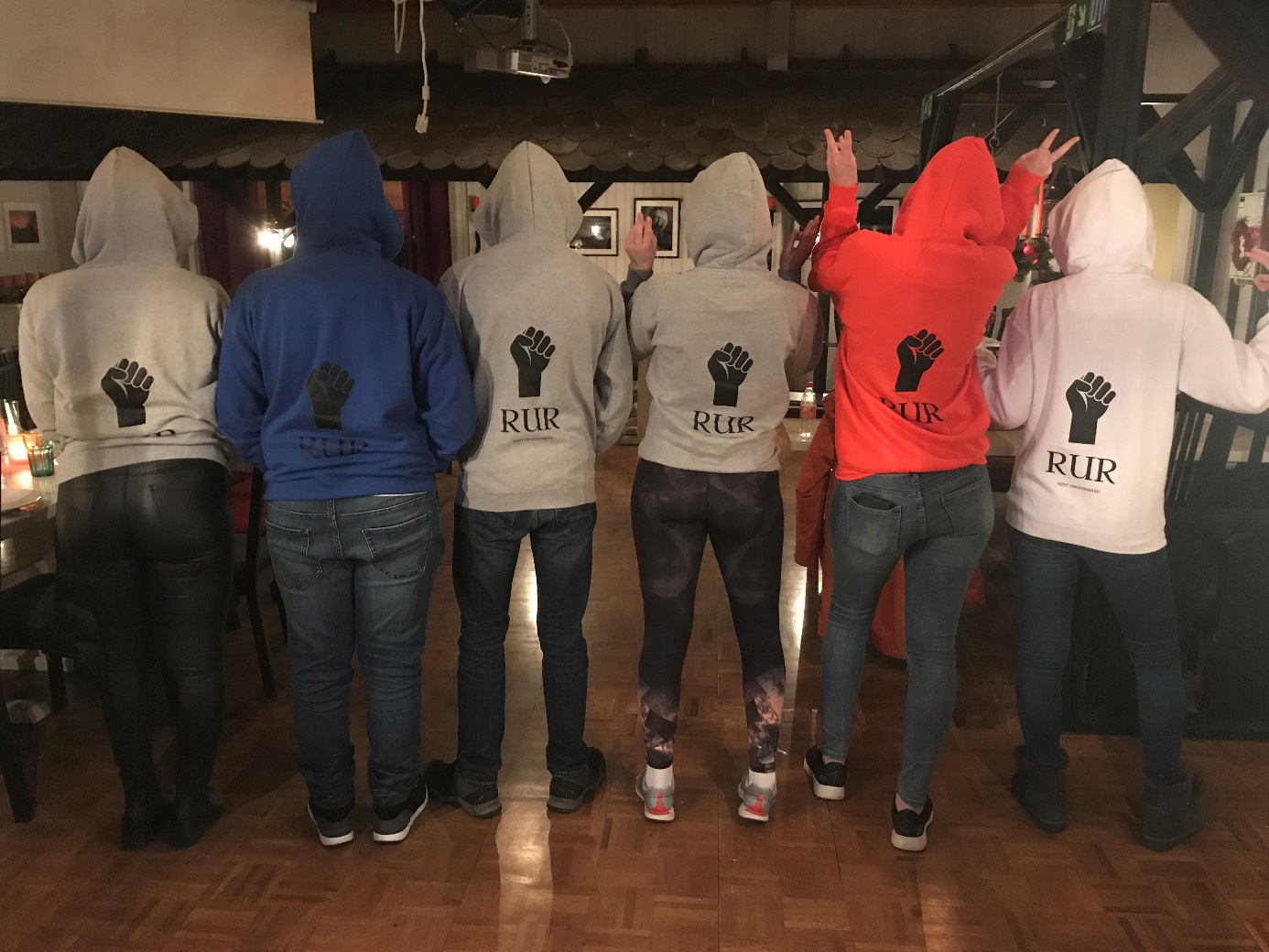 